BİR İYİLİK DE SEN YAPPROJESİ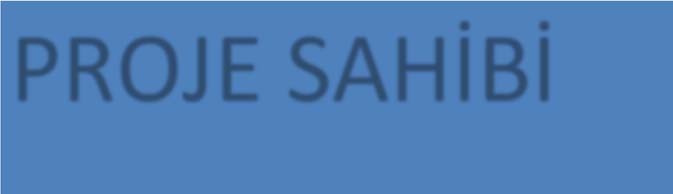 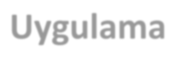 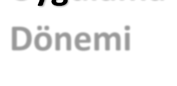 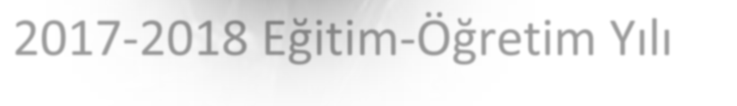 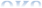 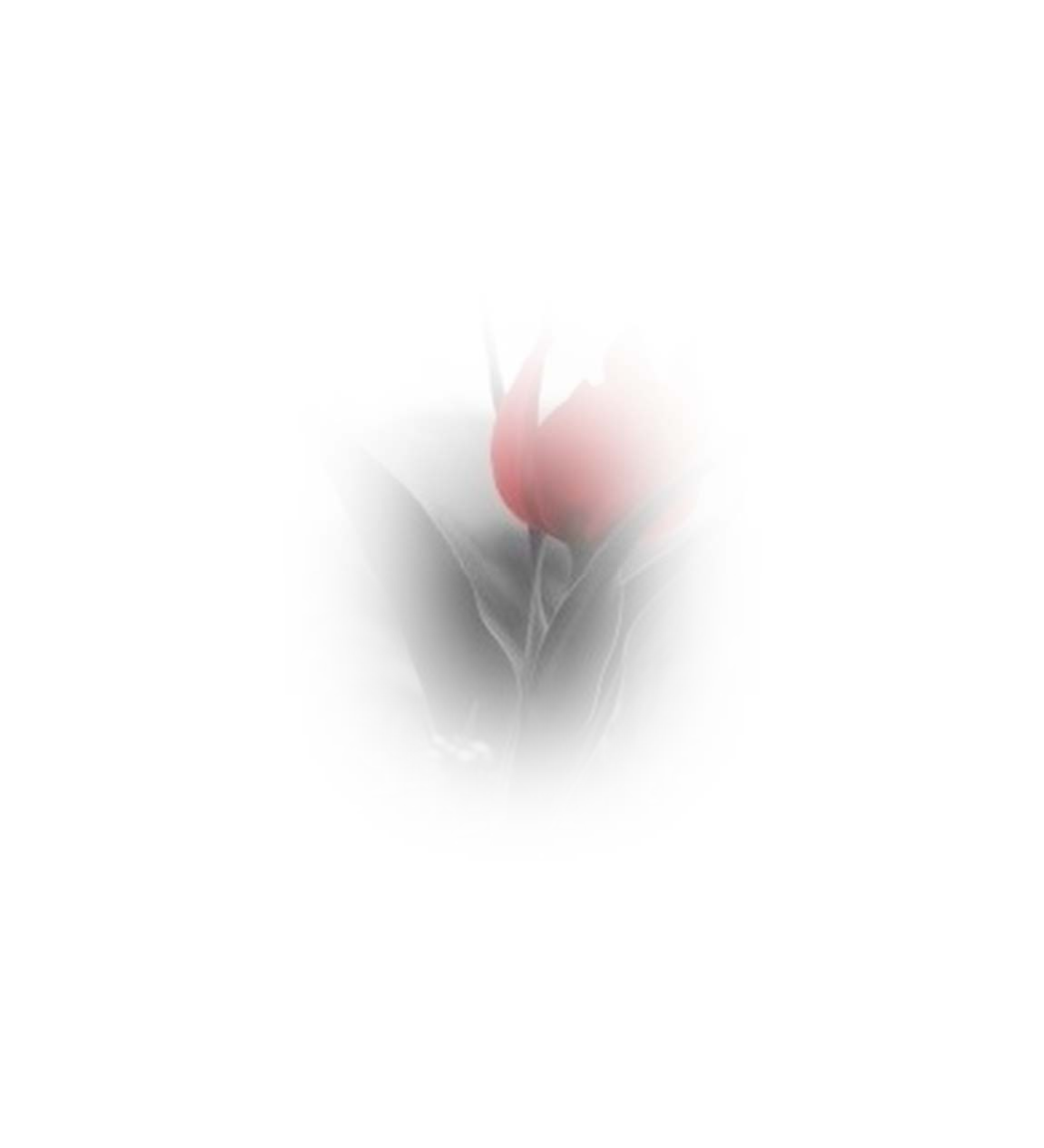 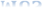 EKLER:1‐Rapor Örneği’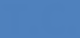 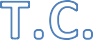 MUŞ VALİLİĞİ        YEŞİLOVA İLKOKULU MÜDÜRLÜĞÜPROJESAHİBİPROJESAHİBİPROJESAHİBİPROJESAHİBİKurumun Adı:Muş Yeşilova İlkokulu MüdürlüğüTelefon:05056471040E‐posta:Fax:04362294200İl:Muşİlçe:MerkezAdres:Yeşilova Beldesi Yeni Mah.Erencik Cad. Yeşilova İlkokulu Blok:2Yeşilova Beldesi Yeni Mah.Erencik Cad. Yeşilova İlkokulu Blok:2Yeşilova Beldesi Yeni Mah.Erencik Cad. Yeşilova İlkokulu Blok:2Uygulama	2022‐2023 Eğitim‐Öğretim YılıDönemiUygulama	2022‐2023 Eğitim‐Öğretim YılıDönemiUygulama	2022‐2023 Eğitim‐Öğretim YılıDönemiUygulama	2022‐2023 Eğitim‐Öğretim YılıDönemiPROJENİN ADI: ‘BİR İYİLİK DE SEN YAP’ PROJESİPROJENİN AMAÇLARI:Savaşların, çatışmaların, kaosun arttığı günümüzde; pek çok kötülük, hırs ve şiddetle karşı karşıya kalan öğrencilerin iyilik bilincini kaybetmemesini ve daha iyi bir insan olabilmek için çabalamalarını sağlamak.Öğrencilerde yardımseverlik ve dayanışma alışkanlığı oluşturmak.Öğrencilerin, birbirlerine karşı olumlu duygular beslemelerine yardımcı olmakÖğrencilerde; yapılan iyiliklerin bulaşıcı olduğunu, güzel davranışların bir zincirin halkaları gibi devam edip birbirine bağlı olduğu bilincini yerleştirmekÖğrencilerin birbirlerinin yaptıkları iyilikleri görerek bu iyilikleri yapmak için heveslenmelerini sağlamakPROJENİN HEDEFLERİÖğrencilerin toplumun bir parçası olduklarını fark etmelerini sağlayarak yapılan iyiliklerin toplumda oluşturduğu güzel atmosferi görmelerine yardımcı olmak.Öğrenciler arasındaki karşılıklı anlayışı, dostluğu, saygıyı, işbirliğini geliştirmekYaşadıkları toplumda sosyal açıdan bazı sorumlulukları olduğunu görmelerine yardımcı olmak.Öğrencilerin, yaptıkları iyiliklerin bilincinde olarak özgüvenlerinin gelişmesini sağlamakPROJENİN GEREKÇELERİDavranışların temelinin küçük yaşlarda atıldığı göz önünde bulundurularak, iyilik yapma davranışının da küçük yaşlarda oluşturulması gerektiği düşünülerek bu proje oluşturulmuştur.Öğrencilerde olumlu benlik algısı oluşturmak, öğrencilerin yaptıkları iyiliklerle topluma katkı sağladıklarını görebilmelerine yardımcı olmak için bu proje oluşturulmuştur.PROJENİN HEDEF KİTLESİProjemizin hedef kitlesi, Yeşilova İlkokulu öğrencileridir. Fakat dolaylı olarak oluşan iyilik atmosferinden, okulumuzdaki öğretmenlerimiz ve velilerimiz de etkilenecektir. PROJENİN ÖZETİOkulumuzda iyiliğe özendirici çalışmaların planlanması, “bir iyilik de sen yap” projesinin sınıflarda duyurulması, hazırlanan proje kapsamında iş ve işlemlerin yürütülmesi, değerlendirilmesi.PROJEYİ YÜRÜTECEK KURUMLARYeşilova İlkokulu MüdürlüğüPROJE YÜRÜTME ÜST KURULUAbdulbasit KILIÇ Yeşilova İlkokulu MüdürüFırat GEÇERYeşilova İlkokulu Müdür YardımcısıAyşe EFEYeşilova İlkokulu 1/B Sınıf ÖğretmeniYücel EKİCİYeşilova İlkokulu 4/B Sınıf ÖğretmeniYEŞİLOVA İLKOKULU MÜDÜRLÜĞÜ YÜRÜTME KOMİSYONU.Abdulbasit KILIÇYeşilova İlkokulu Müdürü Fırat GEÇER Yeşilova İlkokulu Müdür Yardımcısı.Ayşe EFE Yeşilova İlkokulu 1/B Sınıf Öğretmeni.Yücel EKİCİ Yeşilova İlkokulu 4/B Sınıf ÖğretmeniYEŞİLOVA İLOKULU MÜDÜRLÜĞÜ YÜKÜMLÜLÜKLERİ:Okulda projenin faaliyetlerini başlatmak.Sınıflar arasında koordinasyonu sağlamak.Proje sürecini takip etmek.Sınıf içi etkinlikleri takip etmek ve öğretmenlerle iletişimi sağlamak.Ödüllendirilecek öğrencileri belirleyerek törende ödülleri teslim etmekProjeye ait örnek uygulamaları paylaşmak. Okul müdürü başkanlığında proje kapsamında faaliyetler organize etmek.ProjeetkinliklerinikurumpersonelinetanıtmakveyapılacaketkinlikleribelirlemekVelileri“Bir iyilik de sen yap” projesi hakkında bilgilendirmekSınıf — Şube ‐ Öğretmenlerinin Yükümlülükleri:Sınıf rehber öğretmenleri tarafından projenin duyurulmasıVelilere tanıtım ve uygulama çalışmaları yapılmasıÖğrencilere rehberlik edilmesiÖğrencilerin iyilik kutusunun içine yazıp attıklarının takibinin yapılmasıPROJE KAPSAMINDA YAPILACAK FAALİYETLER VE ETKİNLİKLERİ:Okulmüdürübaşkanlığındaokuldaöğretmenlerinprojehakkındabilgilendirilmesi.“Bir iyilik de sen yap” projesi programının hazırlanmasıProjeden sorumlu öğretmenlerin sınıflarda projenin duyurusunu yapmasıİyilik kutusunun hazırlanması ve öğrencilerin kolay ulaşabileceği bir yere koyulmasıProje kapsamında kutuya atılan yazıların aylık olarak projeden sorumlu öğretmen ve idareciler tarafından değerlendirilmesiDeğerlendirilen iyiliklerden en iyi üç tanesinin seçiminin yapılması Törenle ödüllendirmelerin yapılmasıBeklenen Sonuçlar:Öğrencilerin sosyal sorumlukları daha kolay üstlenmeleri ve bu yöndeki çalışmalarda görev almaya istekli olmalarıÖğrencilerin kendilerini daha iyi ifade etmeleri, iletişim ve sosyal becerilerinin gelişmesiÖğrencilerin özgüvenlerinin artmasıÖğrenciler arasında saygı, dostluk ve anlayışın artmasıOkulda olumlu bir ortam oluşturularak istenmeyen davranışların azalmasıÖğrencilerin iyilik yapma konusunda motive edilmesiÖğrencilerin birbirlerine karşı olumlu bakış açısı kazanmalarıVelilerin de projeye dâhil edilmesiyle birlikte iyilik ağının genişletilmesiÖğrenciler arasında dayanışma ve yardımlaşmanın artmasıFAALİYET PLANI:SÜRDÜRÜLEBİLİRLİKProje kapsamında bir sonraki dönem, eğitim öğretim döneminde yapılacak uygulamalar planlanırken, proje çıktıları göz önüne alınacak, aksayan ve eksik yönler düzeltilecek, iyi uygulamalar yaygınlaştırılacaktır.